Pozdravljeni učenci in učenke!Nov teden je pred namiSledijo nove naloge: Ne pozabite: Če boste imeli težave (z nalogami, razumevanjem…) mi lahko pišete na moj e-naslov tamara.ogorevc@gmail.com ali tamara.ogorevc@guest.arnes.si, kjer sem dosegljiva vsak delovni dan. Z veseljem vam bom pomagala.Navodila za torek, 19. 5. 2020 in sredo, 20. 5. 2020:Ukvarjamo se z lekcijo Die Nachbarn von Familie Weigel. Do sedaj ste:spoznali sosede Weiglovih (besedilo die Nachbarn von Familie Weigel);spoznali razliko med vprašalnicama WOHER in WO;spoznali besedišče;spoznali dva glagola sprechen (govoriti) in arbeiten (delati);spoznali države in jezike (rešitve tabele si poglej na koncu navodil).Danes bomo zaključili s to lekcijo, še prej pa sledi utrjevali in ponavljali, zato v zvezek napiši spodnje vprašanje in možne odgovore:Sprichst du Deutsch?   	      Ja. / Nein. Ein wenig. (Malo).Nicht sehr gut. (Ne preveč dobro).Sehr gut. (Zelo dobro).V DZ na str. 47 reši nalogo 5, na str. 48 nalogo 7, na str. 51/11.Po želji lahko rešiš še slušno nalogo na str. 50/10.Pričeli bomo z zadnjo lekcijo Meine Schulsachen (šolske potrebščine):poglej si s pomočjo spodnje povezave besedišče o šolskih potrebščinah, zraven poslušaj izgovorjavo in še sam izgovarjaj besede (klikni na kartico, da vidiš besedo, nato še na zvočnik, da slišiš izgovorjavo);https://quizlet.com/508648279/flashcardsutrjevanje s pomočjo spletnih kartic (klikni na spodnjo povezavo in izbiraj  gumbe: learn, write, spell, test, match, gravity; glej sliko na naslednji strani)https://quizlet.com/508648279/schulsachen-flash-cards/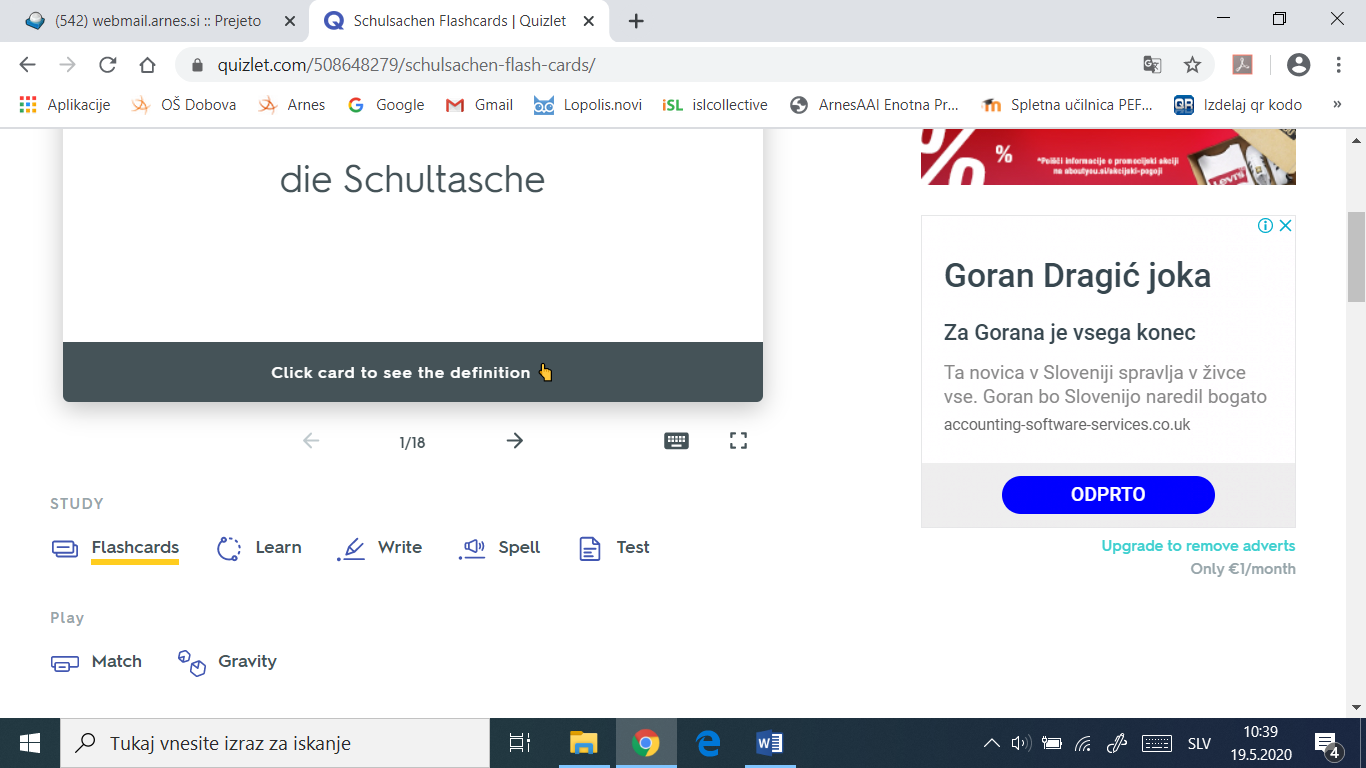 v zvezek napiši naslov Meine Schulsachen: šolske potrebščine prepiši ločeno po spolu tako, kot so v učbeniku na str. 86; člene napiši z barvami (die – rdeče, der – modro, das – zeleno, die (MN) – oranžno);poleg vsake besede zapiši še množinsko obliko, npr. 	die Schultasche – die Schultaschendie Schere – die ScherenToliko za ta tedenLep pozdrav,Tamara OgorevcŠe rešitve: tabela o državah in jezikih (v PP predstavitvi imate tudi izgovorjavo)DržavaStaatAuto-Kenn-zeichenSpracheHauptstadtSlovenijaSlowenien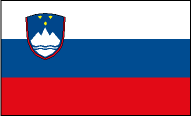 SLOSlowenischLjubljanaAvstrijaÖsterreich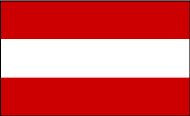 ADeutschWienNemčijaDeutschland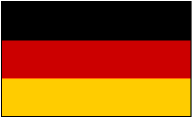 DDeutschBerlinŠvicaSchweiz 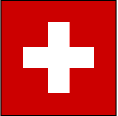 CHDeut., Ital., Fran.BernItalijaItalien 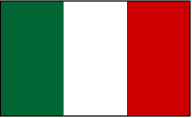 IItalienischRomMadžarskaUngarn 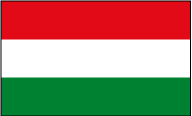 HUngarischBudapestHrvaškaKroatien 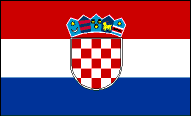 HRKroatischZagrebFrancijaFrankreich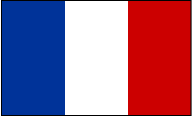 FFranzösischParisŠpanijaSpanien 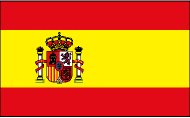 ESpanischMadridPortugalskaPortugal 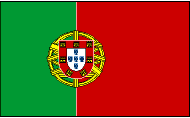 PPortugiesischLissabonGrčijaGriechenland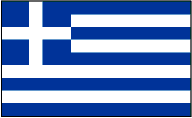 GRGriechischAthenTurčijaTürkei 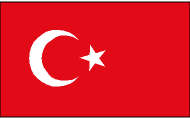 TRTürkischAnkaraPoljskaPolen 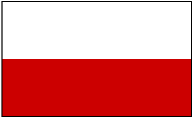 PLPolnischWarschauV. BritanijaAnglijaGroßbritannien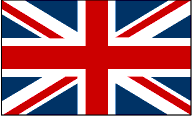 GBEnglischLondonZDAVereinigte Staaten von Amerika 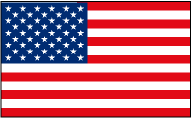 USAEnglischWashington